OVEČKA NA ROZKVETLÉ LOUCEMOTIVACE: Znáš nějakou písničku o ovečce nebo o beránkovi? Pokud si nemůžeš vzpomenout, klikni na odkaz níže a určitě si vzpomeneš alespoň na tuhle :	 https://www.youtube.com/watch?v=y7lBeQMzdmI.CO BUDEŠ POTŘEBOVAT:Čtvrtku A4, štětec, temperové barvy, bílý papír, zelený papír A4, nůžky, černý fix, pár hýbacích očí, tyčinky do uší, tužkové lepidlo i tekuté lepidlo, vatu.POSTUP:Pomaluj čtvrtku A4 zelenou temperovou barvou a nech zaschnout.Vystřihni z bílého papíru části těla ovečky, 2x uši, ocas, hlava, 4x nohy, dle šablony – viz foto. Tyto části nalep ve stejném rozmístění jako na obrázku na zelenou čtvrtku.Vezmi si zelený papír formátu A4 a vystřihni si „trávu“. Tu pak také nalep na zelený podklad na dolní stranu čtvrtky. Papírovou trávu si můžeš dle libosti naohýbat.Vatu po kouskách lep Herkulem na místo, kde má ovečka tělo a šešulku na hlavě.Nalep ovečce tužkovým lepidlem oči a domaluj kopýtka, pusu a nos.Pomocí tyčinek do uší nanášej temperovou barvu a vytvoř tak květiny libovolných barev a velikostí dle tvé fantazie.HOTOVO. Dobrá práce!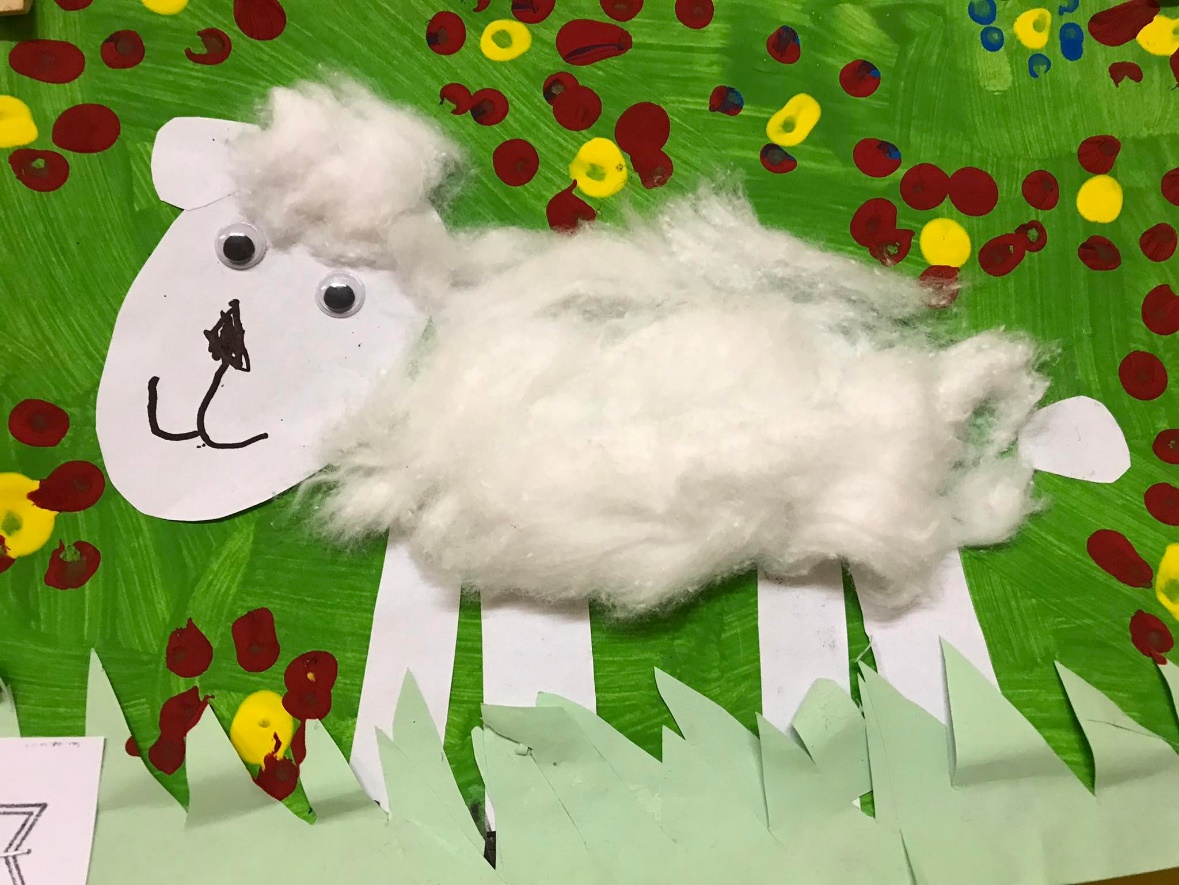 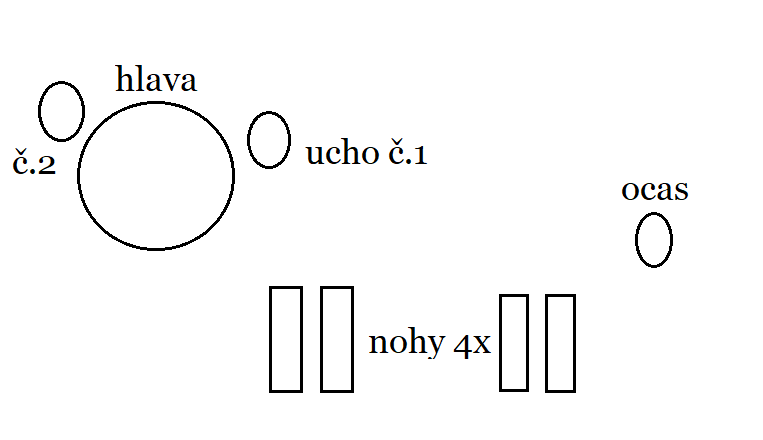 